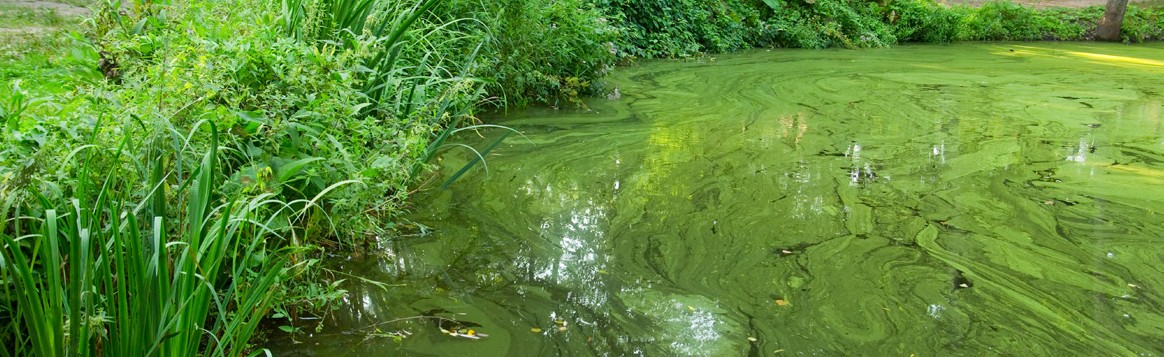 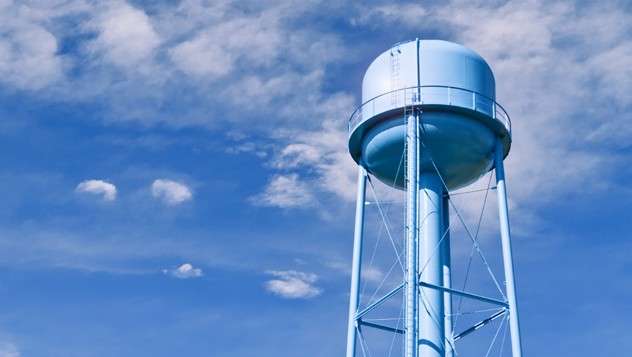 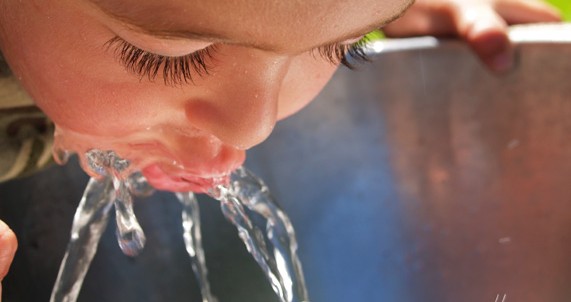 SE DETECTÓ LA PRESENCIA DE [NOMBRE DE LA CIANOTOXINA] EN EL [NOMBRE DEL SISTEMA DE AGUA] BEBÉS, NIÑOS PEQUEÑOS Y OTRAS PERSONAS VULNERABLES:NO CONSUMIR AGUA DE GRIFO – [FECHA DE EMISIÓN]¿POR QUÉ SE EMITE UN AVISO?La [nombre de la cianotoxina], que es una toxina producida por cianobacterias (anteriormente conocidas como algas verdeazuladas), se detectó en el agua potable del [nombre del sistema] el [fecha].Se detectaron niveles elevados de toxinas en [nombre de la fuente] que suministra agua a [área geográfica: ciudades, condados, segmentos del sistema de distribución, etc.].El [nombre del sistema] adoptó las siguientes medidas para reducir los niveles de [nombre de la cianotoxina]: [enumerar acciones, tales como modificación del tratamiento, cambio de fuente, etc.].Las muestras obtenidas el [fechas] indican la presencia de [nombre de la cianotoxina] en el agua potable de [niveles o intervalos], que supera el nivel de aviso de salud de [nivel] de [nombre de la cianotoxina] en el agua potable emitido por la Agencia de Protección Ambiental de EE. UU. para las poblaciones vulnerables (que se indican a continuación) de [nivel].¿QUÉ DEBO HACER?Las siguientes poblaciones vulnerables no deberían beber agua de grifo porque es probable que sean propensas a padecer los efectos de [nombre de la cianotoxina]:BebésNiños pequeños menores de seis añosEmbarazadas y madres en período de lactanciaPersonas con enfermedades hepáticas de basePersonas que reciben tratamiento de diálisisA modo de medida de precaución, los ancianos y otras poblaciones sensibles deberían tener en cuenta estas instrucciones de recomendación.Las poblaciones vulnerables, que se indican anteriormente, deben utilizar [fuentes alternativas de agua] para beber, preparar leche de fórmula, hielo, alimentos y bebidas.No hierva el agua de grifo. Si lo hace, eso no eliminará las toxinas y puede aumentar los niveles de toxinas.Las personas que no estén consideradas dentro de la categoría de vulnerables, según se indica anteriormente, pueden consumir el agua.Puede usar el agua de grifo para bañarse, lavarse las manos, lavar los platos, usar inodoros, limpiar y lavar la ropa. No obstante, debe supervisar a los bebés y niños menores de seis años cuando se bañen o realicen otras actividades con agua de grifo para evitar el consumo accidental.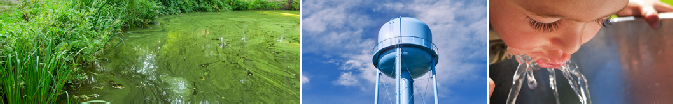 Las poblaciones vulnerables, según se indica anteriormente, que consuman agua que contenga [nombre dela cianotoxina] en niveles que superen los avisos nacionales de salud de agua potable pueden generar el riesgo de padecer diferentes efectos adversos en la salud, que incluyen malestar estomacal, vómitos y diarrea así como también daño renal y hepático. Si usted o un familiar experimenta una enfermedad, busque atención médica.Los animales pueden ser vulnerables a los efectos adversos en la salud que provoca la [nombre de la cianotoxina] en los niveles detectados que se indican anteriormente; piense en la posibilidad de suministrar fuentes alternativas de agua a los animales. Si los animales muestran signos de enfermedad, comuníquese con un veterinario.Si usted, un familiar o sus animales manifiestan efectos adversos en la salud relacionados con la cianotoxina,comuníquese con [Departamento de Salud estatal o local] para informar sobre la enfermedad.¿QUÉ MEDIDAS SE ESTÁN TOMANDO?El [nombre del sistema] trabaja en forma conjunta con las agencias de salud pública y de respuesta ante emergencias locales y estatales para resolver la situación y reducir de manera rápida los niveles de [nombre de la cianotoxina] en el agua de grifo.El [nombre del sistema] publicará un aviso actualizado cuando: los niveles de [cianotoxina] sean inferiores o equivalentes a los avisos nacionales de salud sobre agua potable; se anule este Aviso de no consumo; o si hay cambios en las condiciones de este Aviso de no consumo.Para obtener más información, comuníquese con [información de contacto] o visite [sitio web].Divulgue esta información a otras personas que consuman esta agua, en especial aquellas que posiblemente no hayan recibido este aviso en forma directa (por ejemplo, personas que viven en apartamentos, hogares de ancianos, escuelas y empresas). Para hacerlo, exhiba este aviso en un lugar público o distribuya copias en forma personal.Usted recibe este aviso mediante [sistema].N.º de identificación del sistema de agua estatal:  	Fecha de distribución:  	